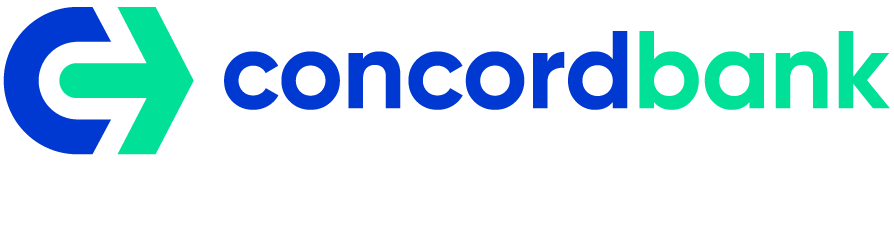 Схематичне зображення структури власності 					клієнта – юридичної особи			    10%					       10%			30%						50%	100%						50%									       50%							100%	100%										       100%___________________________					(__________________________)Посада керівника Клієнта				     (підпис)                  М.П.	                           	                    (ініціали, прізвище)__________________________________________________________________________________________________________________________Відмітки Банку:Анкету-опитувальник отримав та перевірив: «_____»______________ 20___ року  		___________________________			___________________________	 ___________	посада					 (ініціали, прізвище)			(підпис)Працівник відповідальний за відкриття та ведення рахунку:	___________________________			 __________________________		 ___________посада					  (ініціали, прізвище)			(підпис)